Avantajlarınız…* Teknoloji Fakülteleri Mühendislik Bölümlerine Destek   ( % 60 ayrılmış kontenjan ve ek puan imkânları )* KPSS puanı ile kadrolu işe yerleşme öncelikleri… * Yüksekokullara yatay-dikey geçiş imkânları* Kamuda bir üst dereceyle işe başlama (4702 sayılı yasa )* Öğrencilerin, sigortalanma ve işe yerleştirilme fırsatları* Öğrencilere AU % 30 oranında ücret ödenmesi* Üretim çalışmalarında, asgari ücret ödenmesi imkânları* İş kurmada, destek-hibe projelerine katılma imkânları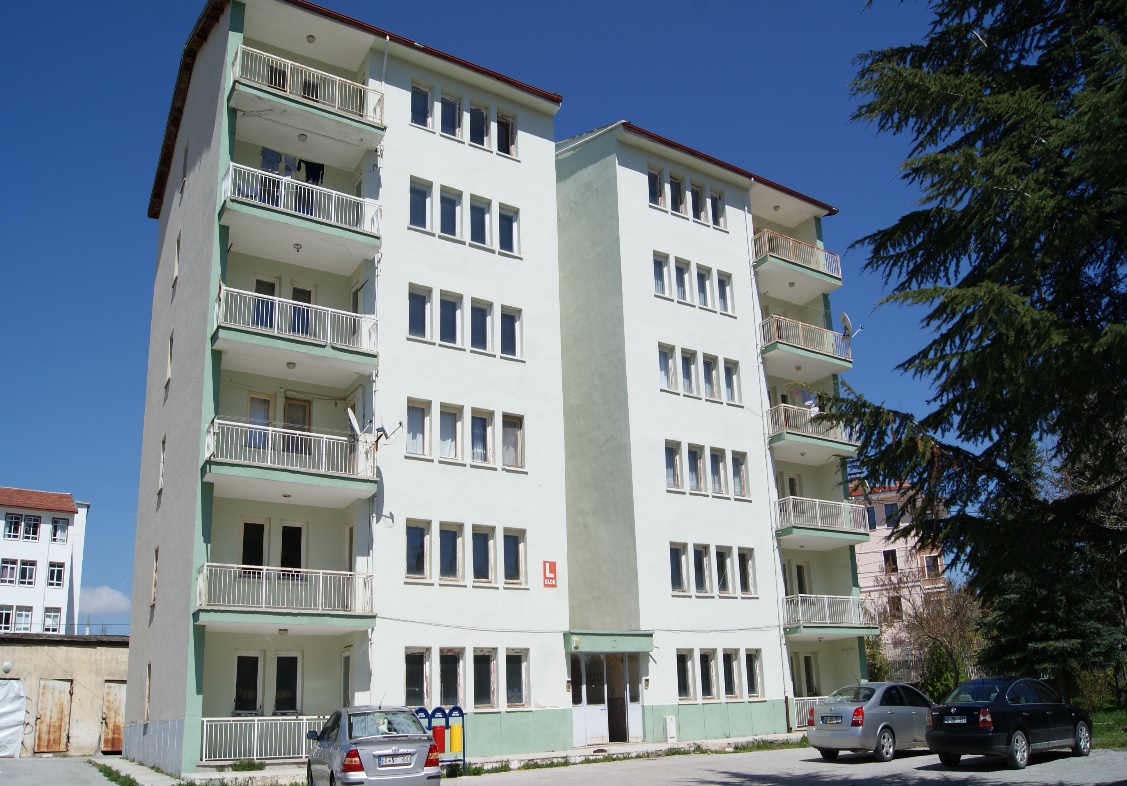 * Teknisyen unvanı verilmesi (3795 sayılı yasa)* 9.sınıftan 55 puanla mezun olan öğrencilerin,   Anadolu Teknik Lisesi programına geçiş fırsatı* Mezunlara, iş yeri açma belgesi verilmesi* Destekleme ve Mesleki Kurslardan Faydalanma* Teknolojik Atölye ve Lab. ortamlarında eğitim görme * Modern, 100 kız ve 100 erkek öğrenci pansiyon imkânı* Taşıma ve yemek hizmetleri verilmesi* Teknik Spor kulüp imkânlarından faydalanma fırsatları* İşletme, fuar ve kültürel gezilere katılma fırsatları* AB eğitim projelerine katılma fırsatları* Uygulamalı yapılandırıcı eğitim hizmetleriAlaylar-1 Mah. Ord.Prf.Sadi Irmak Cad. No: 7842002 Seydişehir / KONYA    Tel:(0332)5829222  Fax:(0332)5822104http://seydisehir.meb.k12.tr“Teknik ve Teknolojik Eğitim Kalkınmanın Temelidir”Bölgemizin Yükselen Değeri… Seydişehir MESLEKİ TEKNİK ANADOLU LİSESİKIZ ve ERKEK ÖĞRENCİ PANSİYONU*Barınma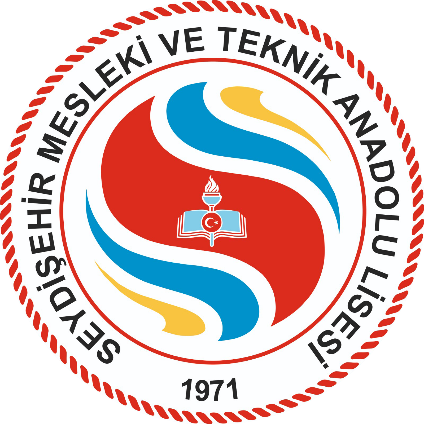 *Gıda *Giyim*Eğitim-Öğretim* Sosyal Faaliyetler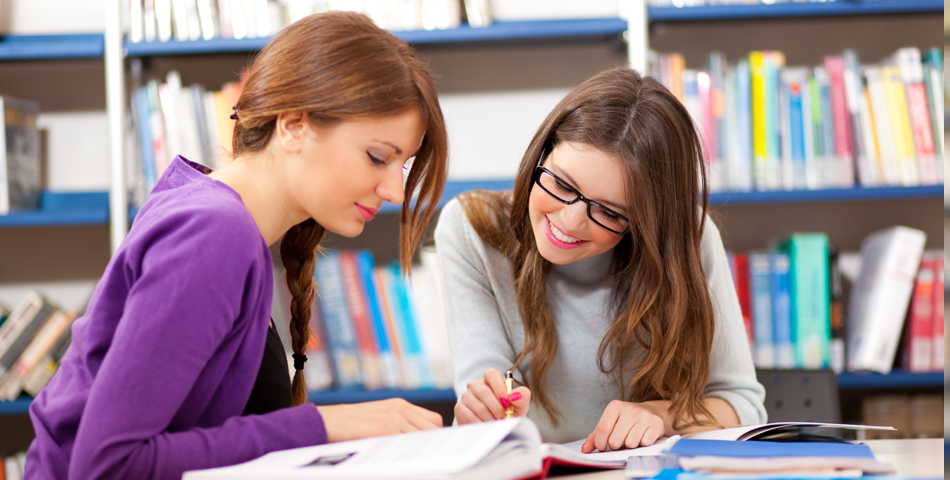 Pansiyon “KAPASİTENİN % 80’i PARASIZ %20’si PARALIDIR”BAŞARILI ÖĞRENCİLER Boş KontenjanlaraPUAN ÜSTÜNLÜĞÜNE GÖRE YERLEŞTİRİLMEKTEDİRTÜM GİDERLERİNİZ KURUM TARAFINDAN KARŞILANMAKTADIRKız Öğrenci Pansiyonundan Görünümler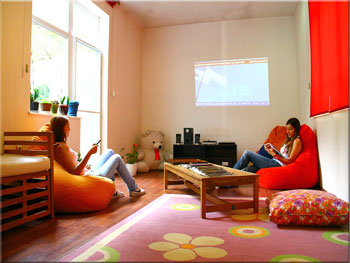 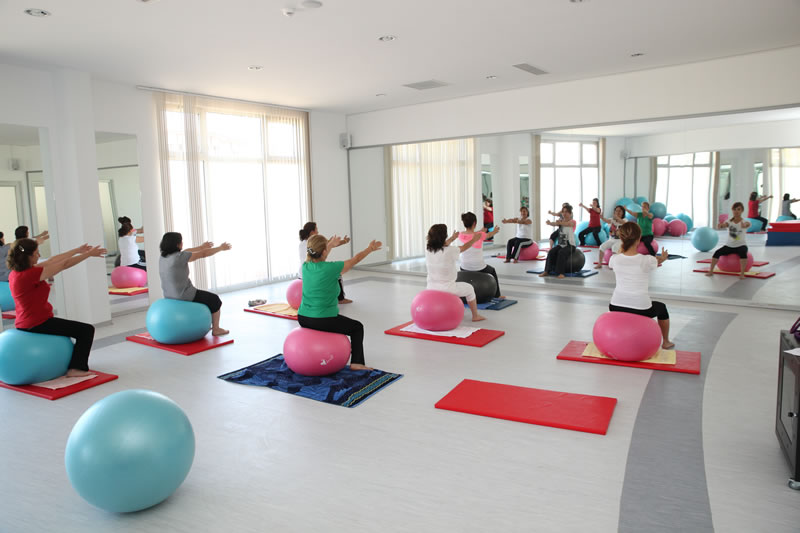 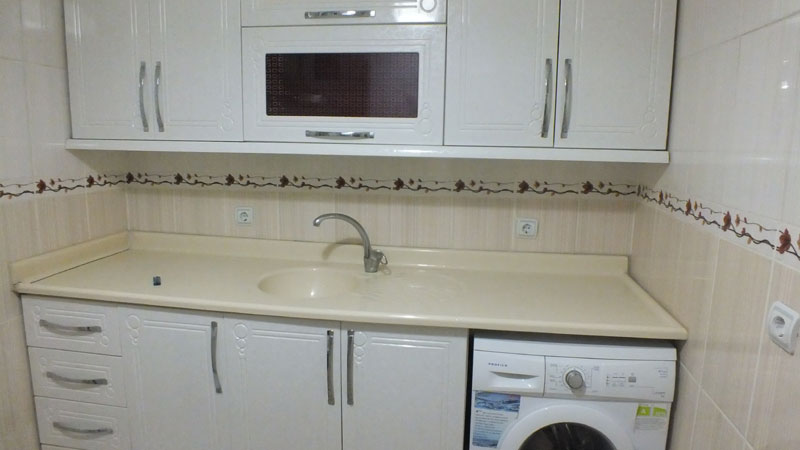 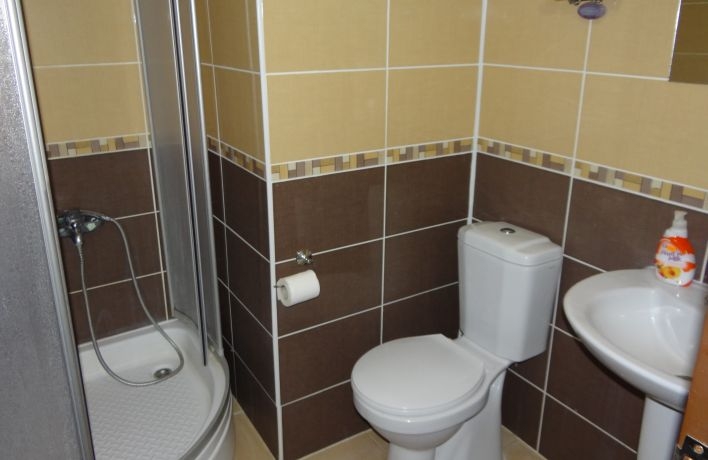 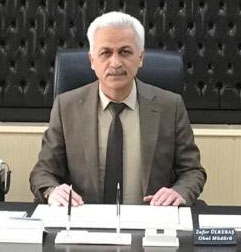 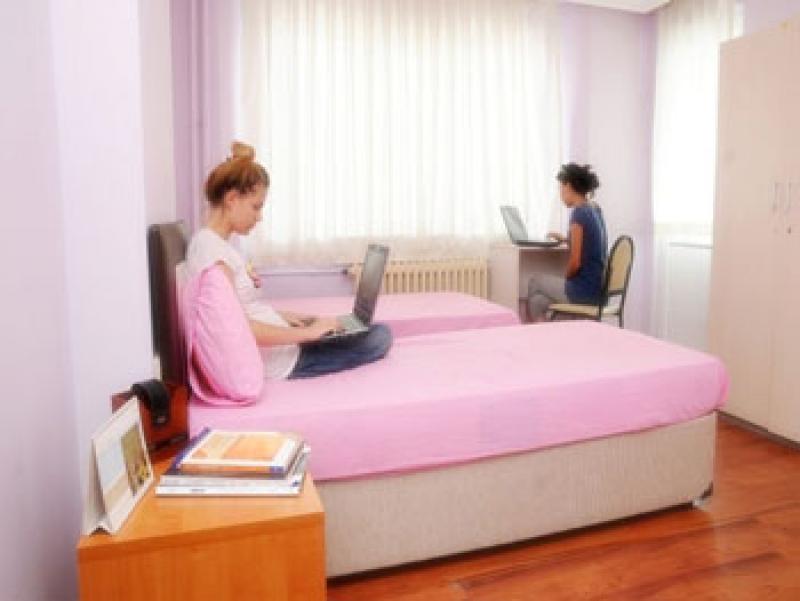 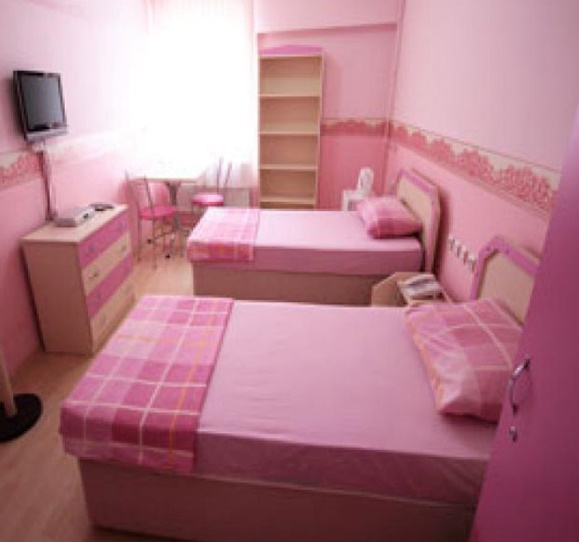 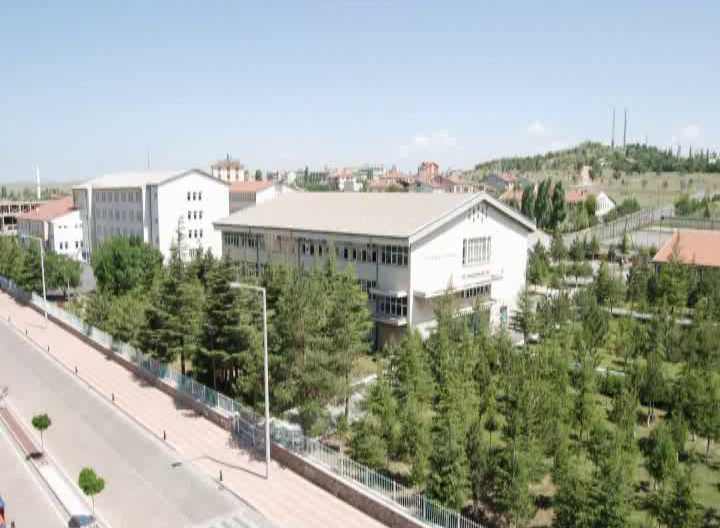 Ülke ekonomisinin kalkınması, yabancı sermaye girişinin hızlanması, yetişmiş nitelikli insan gücüne olan talebi her geçen gün artırmaktadır. Kurumda, bir arada olma, toplumsal yaşam, kişilik gelişimi gibi konularda rehberlik faaliyetlerine büyük önem verilmektedir. Meslek sahibi olmanın ve meslek kültürünün insan ruhunda sağladığı rahatlama öğrencilerimizin davranışlarına da yansımaktadır. Bu nedenle oklumuzda, çevre ve insan kaynaklarını geliştirmek, teknolojik yapılanmayı güncel tutmak, hizmete hazır nitelikli, bireyler yetiştirmek, birlik beraberlik ve rekabet ortamına sürüklemekle birlikte, öğrenci-veli-personel-çevre memnuniyetini sağlamak, teknik ve teknolojik açıdan yetişmiş ahlaklı bireyler oluşturmak önceliğimizdir. Kurumumuz, günden güne gelişmeye ve modernize olmaya devam etmektedir. Bilgiyi ve teknolojiyi özümseyen, en üst düzeyde kullanan, nitelikli bireyler yetiştiren, bölgesinde yükselen bir değer olan kurumumuzun gelişmesinde emeği geçenlere teşekkür eder, saygıyla selamlarım. Yarınların daha hayırlı ve verimli olması dilekleriyle…  “İnsanların en hayırlısı insanlığa hizmet edendir, düsturu ile yaptıklarımız kadar, yapmadıklarımızdan da sorumluyuz, diyoruz…” Uzm. Öğr. Zafer ÜLKEBAŞ  Seydişehir Mesleki ve Teknik Anadolu Lisesi MüdürüProgram Alan ve Dallarımız…Bilişim Teknolojileri Alanı (ATP-AMP)*WEB PROGRAMCILIĞI *AĞ İŞLETMECİLİĞİ*BİLGİSAYAR TEKNİK SERVİSLİĞİ *VERİ PROGRAMCILIĞIMobilya İç Mekan Tasarım Alanı*MOBİLYA İÇ MEKÂN TASARIM İMALATI (AMP)*MOBİLYA İÇ MEKÂN TASARIM RESSAMLIĞI (ATP)Metal Teknolojisi Alanı (AMP)*ÇELİK KONSTRÜKSİYON *KAYNAKÇILIK *ISIL İŞLEMLER *METAL DOĞRAMAMakine  Teknolojisi Alanı (ATP-AMP)*BİLGİSAYAR MAKİNA RESSAMLIĞI (AMP)*BİLGİSAYARLI MAKİNA İMALATI(CNC) *MAKİNA BAKIM ONARIM (ATP-AMP)Kimya Teknolojisi Alanı (ATP-AMP)*KİMYA LABORATUARIMotorlu Araçlar  Teknolojisi Alanı (ATP-AMP)*OTOMOTİV ELEKTROMEKANİK *İŞ MAKİNALARIElektrik-Elektronik Teknolojisi Alanı (ATP-AMP)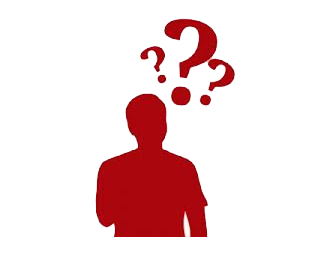 *ELEKTRİK TESİSATI VE PANO MONTÖRLÜĞÜ*ENDÜSTRİYEL BAKIM ONARIM *BOBİNAJCILIK*YÜKSEK GERİLİM SİSTEMLERİ *ELEKTRİKLİ EV ALETLERİ TEKNİK Srv*GÜVENLİK SİSTEMLERİ  *GÖRÜNTÜ ve SES SİSTEMLERİEtkinlikler…* AB projeleri kapsamında; Konya bölgesinde en çok proje yapan kurum olup 10 ve 11 sınıf öğrencilerimiz, değişik Avrupa Ülkelerine eğitim için gönderilmektedir…* Sosyal Duyarlılık Projeleri; Toplam kalite çalışmaları kapsamında 8 adet proje yürütülmektedir… * Konya bölgesinde okul olarak tek başına faaliyet gösteren “Teknik Spor Kulübü”  kurumumuzda 2012 Yılında kurulmuştur ve futbol, voleybol, masa tenisi, satranç, judo, tekvando dallarında başarıyla faaliyetlerini sürdürmektedir…*Kültürel-sportif-teknik-seminer-eğitim amaçlı… vs, yıllık ortalama 80 adet sosyal faaliyet yapılmaktadır...* Her yıl düzenli olarak teknik, kültürel, fuar ve işletmelere geziler düzenlenmektedir… Kayıt-Nakil  ve  B-ilgi…TEOG Sınavları Sonucunda; Puan durumuna göre 8.sınıf bitiren öğrenciler, 9.sınıf Anadolu Meslek Programına kayıt olurlar. Kontenjan dolmadığında TEOG puan üstünlüğüne göre kayıt yapılmaktadır. Fen müfredatı, Yabancı Dil ve Mesleki müfredat uygulanmaktadır.ANADOLU TEKNiK  PROGRAMI (ATP) 55 puan ortalaması ile bir üst sınıfa geçen her türlü okulun 9.sınıf lise öğrencileri veli dilekçesiyle, 10.sınıf Anadolu Teknik programlarına nakil işlemi yapılır…  Anadolu Lisesi + Yabancı Dil + Mesleki Teknik müfredatı birlikte uygulandığından, akademik seviyelidir. Eğitim-öğretim sayısal düzeyde matematik, fen dersleri ağırlıklı olarak yapıldığından, üst öğrenime Üniversitelerde devam etmek isteyen öğrenciler tercih etmektedirler…Kız Öğrencilerin Tercih Ettiği Proğramlar* Kimya Teknolojisi (ATP-AMP) : Kimya Lab.* Bilişim Teknolojisi (ATP-AMP): Web Programcılığı                   Veri Programcılığı - Ağ İşletmenliği-Bilgisayar Teknik Servisliği* Makine Teknolojisi (AMP): Bilgisayarlı Makine Ressamlığı* Mobilya İç Mekan Tasarım (ATP): Mob.İç Mekan Tasarım Ressamlığı Pansiyondan Görünümler 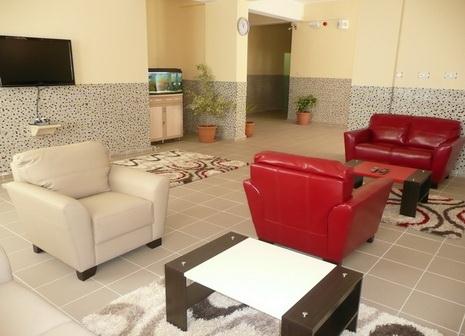 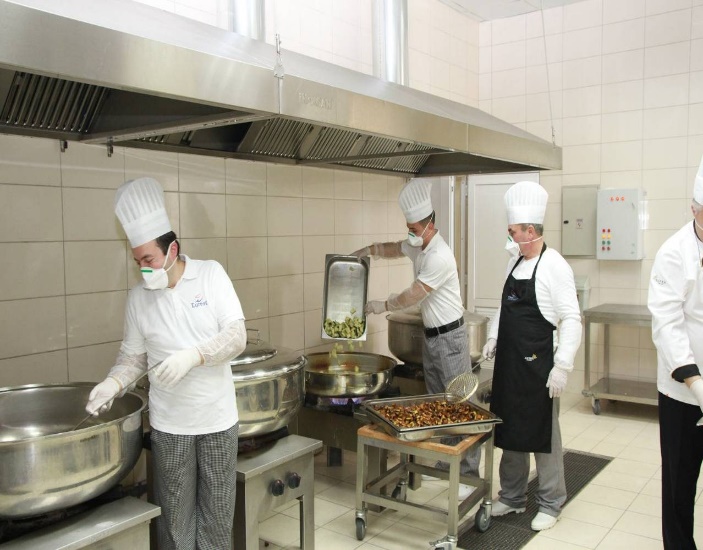 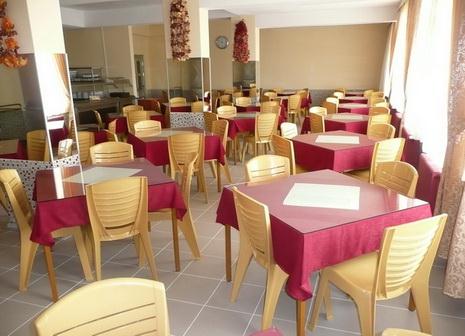 Erkek Öğrenci Pansiyonundan Görünümler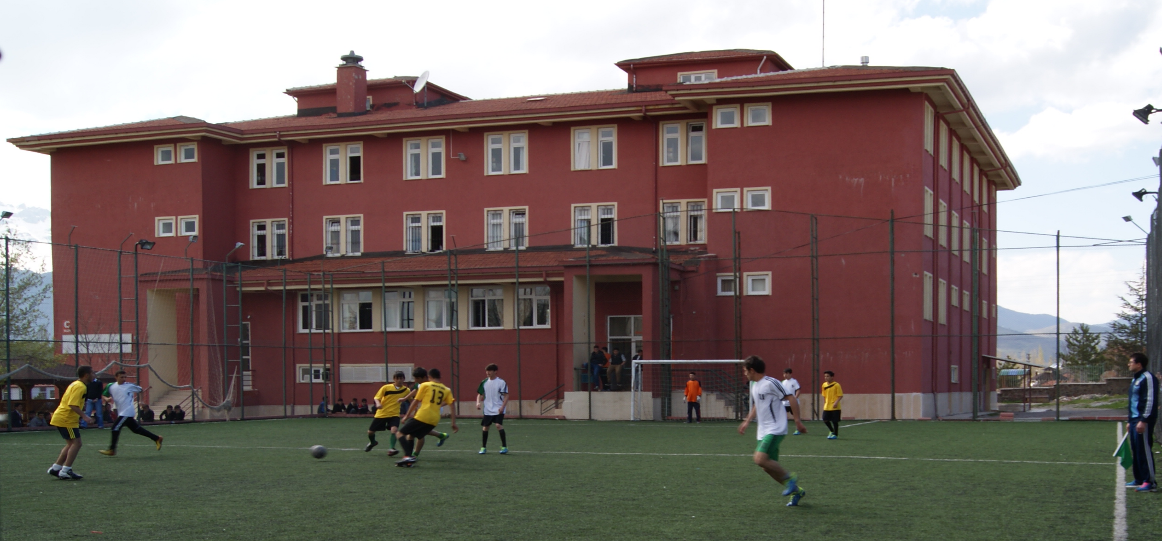 Mezun Olunca Ben Ne Yapacağım,Kaygısına Son Verin…EĞİTİM+AVANTAJ+FIRSAT+KARİYER diyorsanız… Kazanmak istiyorsanız!“Yarınlarınızı Heba Etmeyiniz”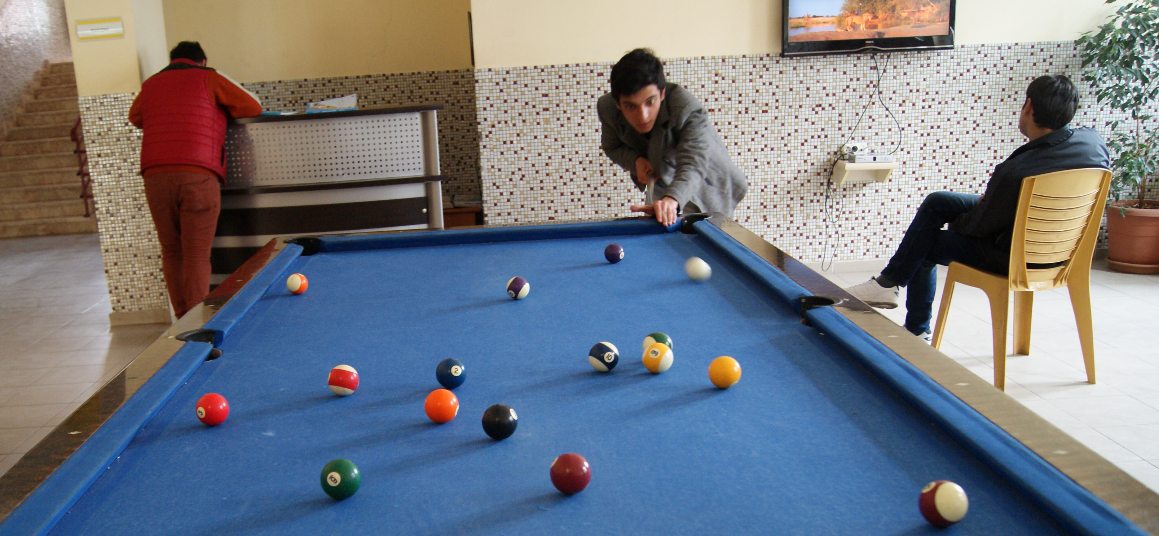 Haftalık Ders Planı…(ATP)Pansiyondan Görünümler 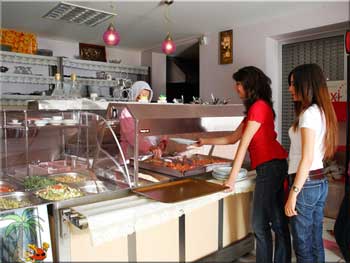 “Endişe Etmeyin”PROJE DESTEKLERİ, İŞE YERLEŞME ve İŞ KURMA AVANTAJIKPSS PUANI İLE KADROLU İŞE YERLEŞME FIRSATIYÜKSEKOKULLARA YATAY-DİKEY GEÇİŞ İMKÂNIMÜHENDİSLİK FAKÜLTELERİNE KONTENJAN VE EK PUAN DESTEĞİSıraSİZde ! 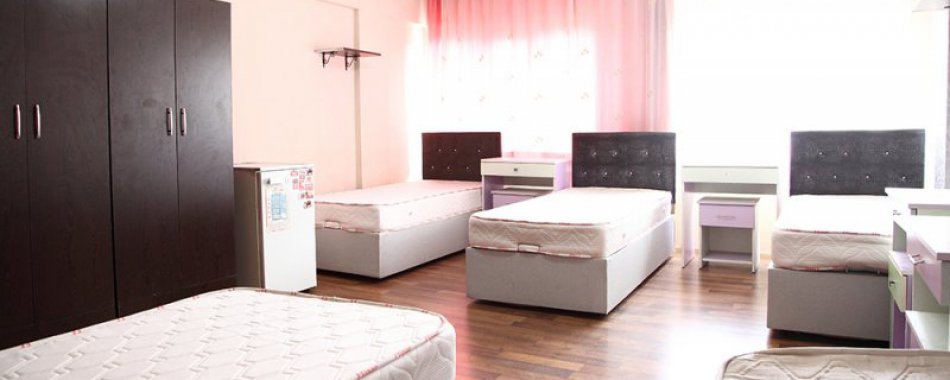 Teknoloji Mühendislik FakülteleriMTOK 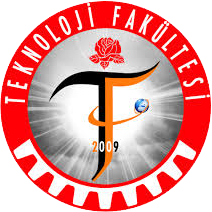 Piyasanın ihtiyaç duyduğu yetişmiş eleman ihtiyacını karşılamak, hem de Mesleki Teknik ortaöğretim kurumlarının, Teknik Öğretmen ihtiyaçlarını karşılamak amacıyla kurulmuşlardır. Teknoloji Fakülteleri öğrencileri 8 dönemlik eğitimlerini 7 dönemini kendi okullarında alırken 8. ve son dönemde iş yeri eğitimi almaktadırlar. Teknoloji Fakülteleri’ne MTOK kontenjanından yerleşenlere 1 yıllık Matematik ve Fen Bilimleri derslerinden oluşan İntibak Eğitimi (Hazırlık) verilir. Bu anlamda teknoloji fakültesi bölümleri öğrencileri uygulamaya dönük eğitim almış olması durumu ile piyasada daha fazla tercih edilmesine neden olmaktadır. Meslek lisesi Öğrencileri Teknoloji Fakülteleri bünyesinde yer alan ve yanlarında MTOK yazan bölümlere başvurabilirler.MTOK bölümlerine, MF-4 puan türü ile girilmektedir. Meslek Liseliler MTOK tercih ettiklerinde… AOBP’leri 0,12’lik ortak katsayı ile çarpılan puanı ilave olarak alırlar.Mesleki okullara ayrılmış %60 kontenjan avantajından faydalanırlar.TEKNOLOJİ FAKÜLTESİ MEZUNLARININ ÜNVANLARI İlgili alanda Mühendis unvanı ve Mühendislik diploması verilir ayrıca pedagojik formasyon derslerini alanlar ise Teknik Öğretmen olarak KPSS ile mesleki okullara atanırlar…                 “Siz de Meslek Liseli Olmanın Ayrıcalıklarından Faydalanın…”Bu Fırsatlar Kaçmaz…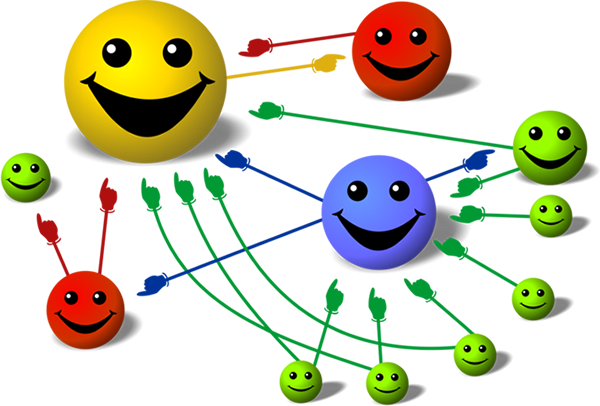 MF4TEKNOLOJİ  MÜHENDİSLİKFAKÜLTELERİ“ Mesleki Okullara %60 Ayrılmış Kontenjan ve Mezunlarımızın Ek Puan Avantajıyla Yerleşebileceği Mühendislikler…”BİLGİSAYAR  Mühendisliği-Bilişim-Elektrik-Elektronik Tek. AlanlarıBİLİŞİM SİSTEMLERİ Mühendisliği-Bilişim-Elektrik-ElektronikAĞAÇ ENDÜSTRİ Mühendisliği-Mobilya İç Mekan TasarımBİYOMEDİKAL Mühendisliği-Bilişim-Elektrik-Elektronik Tek.AlanlarıELEKTRİK ELEKTRONİK Mühendisliği- Bilişim-Elektrik-ElektronikENDÜSTRİYEL TASARIM Mühendisliği- Makine Teknolojisi AlanıENERJİ Mühendisliği- Kimya-Elektrik-Elektronik-Makine-MotorİMALAT Mühendisliği-Kimya-Elektrk-Elektronik-Makine-Motor-MetalİNŞAAT Mühendisliği-Mobilya İç Mekân Tasarım AlanıMAKİNE Mühendisliği-Makine-Motor Teknolojisi AlanlarıMEKATRONİK Mühendisliği- Elektrik-Elektronik-Makine-MotorMETALURJİ VE MALZEME Mühendisliği-Kimya-Metal Tek. AlanlarıMALZEME BİLİMİ Mühendisliği- Kimya-Metal Teknolojisi AlanlarıOTOMOTİV Mühendisliği- Makine-Motor Teknolojisi AlanlarıYAZILIM Mühendisliği- Bilişim Teknolojisi Alanıhttp://seydisehir.meb.k12.trDerslerSınıf-SeviyesiSınıf-SeviyesiSınıf-SeviyesiSınıf-SeviyesiDerslerL-10L-11L-12Matematik666Kimya Teknolojisi244Fizik244Biyoloji3İngilizce444Türk Dili ve Edebiyatı333Dil Anlatım222Din Kültürü ve Ahlak Bilgisi111Rehberlik111Coğrafya2Tarih2Beden Eğitimi22Coğrafya2Felsefe2İnkılap Tarihi ve Atatürkçülük2Mesleki GelişimSağlık BilgisiGörsel SanatlarTrafik İlk Yardım1Bilgi Kuramı (seçmeli)1Sosyal Etkinlik (seçmeli)1Kuran-ı Kerim (seçmeli)2Seçmeli Dersler Toplamı301Meslek Dersler Toplamı131519TOPLAM DERS SAATİ464646